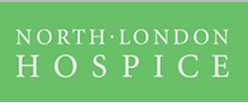 APPLICATION FORMPlease write clearly and in black ink.Personal DetailsDoctors/Nurses onlyWork PermitEducation, Qualifications and TrainingSecondary educationFurther education Professional qualificationsOther relevant trainingPresent/Most Recent Employment Previous Employment (most recent first)Experience, Personal Qualities and SkillsCriminal ConvictionsRefereesDeclarationPlease return completed application form to: Human Resources, North London Hospice, 47 Woodside Avenue, London N12 8TFPOST APPLYING FOR: ______________________________________________________________________________Where did you see this post advertised: ____________________________________________________________Surname: ____________________________________________ Forenames: ____________________________________Address for correspondence: _______________________________________________________________________________________________________________________________________________________________________________________________________________________________________________________________________________________________Telephone Numbers: Work: ________________________________  Home: ________________________________                                   Mobile: ________________________________  E-mail: ___________________________________________________________________________________________________May we contact you at work? We will do so discreetly      Yes            No  GMC/NMC No: ______________________ Expiry Date: _______________ Revalidation Year: ____________ Do you need a work permit to work in the UK?	         Yes	           No    Do you have a work permit?                                       Yes                 No    Work Permit No: __________________________________  Expiry date: ______________________________  School name/addressDatesDatesExaminations (subject/result)School name/addressFromToExaminations (subject/result)University/ CollegeDatesDatesCourse SubjectQualificationUniversity/ CollegeFromToCourse SubjectQualificationCollege/InstituteDatesDatesQualificationCollege/InstituteFromToQualificationDatesDatesCourse SubjectPlace of TrainingResultFromToCourse SubjectPlace of TrainingResultName of employer: _________________________________________________    Address:   _____________________________________________________________   ________________________________________________________________________________________________________________________________________________Starting date:  __________________Leaving date: __________________ Salary: __________________________ Notice period: __________________Job Title: __________________________________________________________________________________________________Duties: ____________________________________________________________________________________________________Job Title: __________________________________________________________________________________________________Duties: ____________________________________________________________________________________________________DatesDatesName and Addressof EmployerJob Title and DutiesReason for LeavingFromToName and Addressof EmployerJob Title and DutiesReason for LeavingPlease use this section to indicate how far you meet the requirements of the post. List experience, achievements, knowledge, personal qualities and skills, which you feel are relevant to your application (continue on a separate sheet if necessary)All positions at the Hospice are exempt from the provisions of the Rehabilitation of Offenders Act 1974 by virtue of the Rehabilitation of Offenders Act (Exceptions) Order 1975, and you are therefore required to disclose all convictions, cautions or bind-overs you have ever received, including those which would otherwise be considered ‘spent’. Having a criminal conviction will not necessarily bar you from working at the Hospice. This will depend on the nature of the position and the circumstances and background of your offence(s).  All offers of employment will be subject to a record check (Enhanced Disclosure) from the Disclosure & Barring Service (DBS) before the appointment is confirmed.  The DBS Code of Practice is available to read on application.Do you have any criminal convictions, cautions or bind-overs?    Yes        NoIf Yes, please give details with dates: Please provide names of two referees, one of which should be your present employer.   Personal referees should only be provided if you have not been in employment or further education during the past 5 years.  These should not be from immediate colleagues but from a professional person known to you for at least two years.  If you do not wish us to contact your present employer without permission from you, please tick box   Please provide names of two referees, one of which should be your present employer.   Personal referees should only be provided if you have not been in employment or further education during the past 5 years.  These should not be from immediate colleagues but from a professional person known to you for at least two years.  If you do not wish us to contact your present employer without permission from you, please tick box   Name: _____________________________________________    Relationship: ______________________________________Address: _____________________________________________________________________________________________________________________________________________________________Telephone: ________________________________________Email: ______________________________________________Name: _____________________________________________    Relationship: ______________________________________Address: _____________________________________________________________________________________________________________________________________________________________Telephone: ________________________________________Email: ______________________________________________I confirm that the information which I have given in this application form is true and           complete.  I understand that if it is subsequently discovered that any statement is false or misleading, this may lead to rejection of my application or, if employed, to dismissal.Signed: _________________________________________________  Date: _______________________________